Załącznik nr 1 do zapytania ofertowego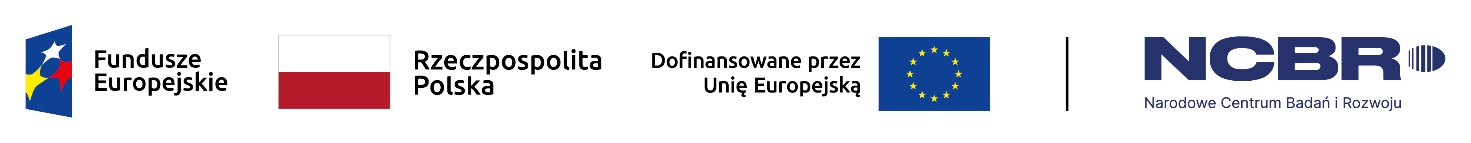 FORMULARZ OFERTOWYPEŁNA NAZWA PODMIOTU: ............................................................................................ADRES Z KODEM POCZTOWYM: ....................................................................................TELEFON: ………….…………………….............ADRES E-MAIL: ....................................................NUMER NIP:………………...…………................NUMER REGON: ..................................................Nawiązując do zapytania ofertowego dot. przedmiotu zamówienia na świadczenie usługi elektronicznego monitoringu mediów dla Narodowego Centrum Badań i Rozwoju wg wskazanych haseł wartość wykonania przedmiotu zamówienia, w pełnym rzeczowym zakresie ujętym w zapytaniu wynosi:Cena stawki za 1 miesiąc:Cena netto za 1 miesiąc: ………………………………………….(słownie cena netto: …………………………………………………………...)Wysokość stawki podatku VAT: ……………… %Wartość podatku VAT (cena netto x stawka VAT): …………………………słownie złotych: …………………………………Cena brutto (cena netto + wartość podatku VAT): …………………………….… zł (słownie cena brutto: …………………………………………………………...)Cena netto za 30 miesięcy* (cena netto za 1 miesiąc x 30 miesięcy): (słownie cena netto: …………………………………………………………...)Wysokość stawki podatku VAT: ……………… %Wartość podatku VAT (cena netto x stawka VAT): …………………………słownie złotych: …………………………………Cena brutto** (cena netto + wartość podatku VAT): …………………………….… zł(słownie cena brutto: …………………………………………………………...)* Zamawiający pozostawia sobie prawo skrócenia czasu trwania umowy o maksymalnie 6 miesięcy przed wyborem oferty najkorzystniejszej, w związku z czym wartość oferty/łączne wynagrodzenie wyliczone będzie na podstawie ceny za 1 miesiąc świadczonej usługi, wskazanej w formularzu ofertowym.Adres platformy do monitorowania mediów (wersja testowa):……………………………………………..Login: …………………………………….Hasło: …………………………………….**Cena oferty brutto jest ceną obejmującą wszystkie koszty i składniki związane z realizacją zamówienia (w tym m.in. ewentualne upusty i rabaty oraz przeniesienie na Zamawiającego praw, o których mowa w § 7 Projektowanych Postanowień Umowy).Oświadczamy, że:Nie wnosimy żadnych zastrzeżeń do opisu przedmiotu zamówienia.Spełniamy wszystkie wymagania zawarte w szczegółowym opisie przedmiotu zamówienia.Uważamy się za związanych niniejszą ofertą 30 dni od dnia upływu terminu składania ofert.Jestem małym/średnim przedsiębiorcą: TAK/NIE.Oferta została złożona na … stronach, ponumerowanych od nr … do nr …Oświadczam, że wypełniłem/-am obowiązki informacyjne przewidziane w art. 13 lub art. 14 RODO) wobec osób fizycznych, od których dane osobowe bezpośrednio lub pośrednio pozyskałem w celu złożenia oferty w niniejszym postępowaniu. Informacje dotyczące przetwarzania danych osobowych przez Narodowe Centrum Badań i Rozwoju, o których mowa w art. 13 i 14 RODO stanowią załącznik nr 7 do Projektowanych Postanowień Umowy. Oświadczam(-y), iż realizację przedmiotu zamówienia: w zakresie ………………………… powierzę(-my) podwykonawcy(-om) ……………………….., po zawarciu stosownej umowy.Oświadczamy, że nie podlegamy wykluczeniu z postępowania na podstawie art. 7 ustawy z dnia 13 kwietnia 2022 r. o szczególnych rozwiązaniach w zakresie przeciwdziałania wspieraniu agresji na Ukrainę oraz służących ochronie bezpieczeństwa narodowego.………………………………                                  	            ……………………………….       miejscowość, data                                                    imię i nazwisko osoby podpisującej Formularz ofertowy upoważnionej do reprezentowania Wykonawcy